Llofnod	     Enw mewn priflythrennau	     	Dyddiad	     Diogelu DataI gael gwybodaeth am y ffordd rydym yn trin data personol ewch i www.gov.uk a chwiliwch am Siarter Gwybodaeth Bersonol yr Asiantaeth Iechyd Anifeiliaid a Phlanhigion. Mae APHA yn un o Asiantaethau Gweithredol Adran yr Amgylchedd, Bwyd a Materion Gwledig ac mae hefyd yn gweithio ar ran Llywodraeth yr Alban, Llywodraeth Cymru a'r Asiantaeth Safonau Bwyd i ddiogelu iechyd anifeiliaid a phlanhigion er budd pobl, yr amgylchedd a'r economi.Adran yr Amgylchedd, Bwyd a Materion GwledigLlywodraeth yr AlbanLlywodraeth Cymru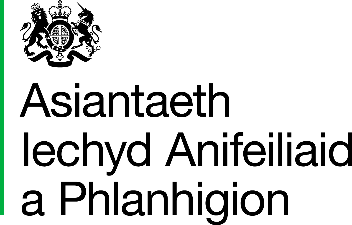 Cais am Gymeradwyaeth neu Ailarolygiad fel Compartment Dofednod sy'n rhydd o Ffliw Adar a Chlefyd Newcastle Cais am Gymeradwyaeth neu Ailarolygiad fel Compartment Dofednod sy'n rhydd o Ffliw Adar a Chlefyd Newcastle Ticiwch fel y bo'n briodolTiciwch fel y bo'n briodolTiciwch fel y bo'n briodolTiciwch fel y bo'n briodolTiciwch fel y bo'n briodolCymeradwyaeth gychwynnolCymeradwyaeth gychwynnolAilarolygiadSafleoedd newydd i'w hychwanegu at y compartment cyfredolSafleoedd newydd i'w hychwanegu at y compartment cyfredolAnfonwch y ffurflen wedi'i chwblhau a dogfennaeth ychwanegol i: Animal and Plant Health Agency, Centre for International Trade Carlisle, Compartments Team, Eden Bridge House, Lowther Street, Carlisle, CA3 8DX neu, os bydd y cais ar ffurf electronig, dylid ei anfon i'r cyfeiriad e-bost canlynol: compartments@apha.gov.ukAnfonwch y ffurflen wedi'i chwblhau a dogfennaeth ychwanegol i: Animal and Plant Health Agency, Centre for International Trade Carlisle, Compartments Team, Eden Bridge House, Lowther Street, Carlisle, CA3 8DX neu, os bydd y cais ar ffurf electronig, dylid ei anfon i'r cyfeiriad e-bost canlynol: compartments@apha.gov.ukAnfonwch y ffurflen wedi'i chwblhau a dogfennaeth ychwanegol i: Animal and Plant Health Agency, Centre for International Trade Carlisle, Compartments Team, Eden Bridge House, Lowther Street, Carlisle, CA3 8DX neu, os bydd y cais ar ffurf electronig, dylid ei anfon i'r cyfeiriad e-bost canlynol: compartments@apha.gov.ukAnfonwch y ffurflen wedi'i chwblhau a dogfennaeth ychwanegol i: Animal and Plant Health Agency, Centre for International Trade Carlisle, Compartments Team, Eden Bridge House, Lowther Street, Carlisle, CA3 8DX neu, os bydd y cais ar ffurf electronig, dylid ei anfon i'r cyfeiriad e-bost canlynol: compartments@apha.gov.ukAnfonwch y ffurflen wedi'i chwblhau a dogfennaeth ychwanegol i: Animal and Plant Health Agency, Centre for International Trade Carlisle, Compartments Team, Eden Bridge House, Lowther Street, Carlisle, CA3 8DX neu, os bydd y cais ar ffurf electronig, dylid ei anfon i'r cyfeiriad e-bost canlynol: compartments@apha.gov.ukAnfonwch y ffurflen wedi'i chwblhau a dogfennaeth ychwanegol i: Animal and Plant Health Agency, Centre for International Trade Carlisle, Compartments Team, Eden Bridge House, Lowther Street, Carlisle, CA3 8DX neu, os bydd y cais ar ffurf electronig, dylid ei anfon i'r cyfeiriad e-bost canlynol: compartments@apha.gov.ukAnfonwch y ffurflen wedi'i chwblhau a dogfennaeth ychwanegol i: Animal and Plant Health Agency, Centre for International Trade Carlisle, Compartments Team, Eden Bridge House, Lowther Street, Carlisle, CA3 8DX neu, os bydd y cais ar ffurf electronig, dylid ei anfon i'r cyfeiriad e-bost canlynol: compartments@apha.gov.ukAnfonwch y ffurflen wedi'i chwblhau a dogfennaeth ychwanegol i: Animal and Plant Health Agency, Centre for International Trade Carlisle, Compartments Team, Eden Bridge House, Lowther Street, Carlisle, CA3 8DX neu, os bydd y cais ar ffurf electronig, dylid ei anfon i'r cyfeiriad e-bost canlynol: compartments@apha.gov.ukAnfonwch y ffurflen wedi'i chwblhau a dogfennaeth ychwanegol i: Animal and Plant Health Agency, Centre for International Trade Carlisle, Compartments Team, Eden Bridge House, Lowther Street, Carlisle, CA3 8DX neu, os bydd y cais ar ffurf electronig, dylid ei anfon i'r cyfeiriad e-bost canlynol: compartments@apha.gov.ukADRAN A - i'w chwblhau gan yr ymgeisyddADRAN A - i'w chwblhau gan yr ymgeisyddADRAN A - i'w chwblhau gan yr ymgeisyddADRAN A - i'w chwblhau gan yr ymgeisyddADRAN A - i'w chwblhau gan yr ymgeisyddADRAN A - i'w chwblhau gan yr ymgeisyddADRAN A - i'w chwblhau gan yr ymgeisyddADRAN A - i'w chwblhau gan yr ymgeisyddADRAN A - i'w chwblhau gan yr ymgeisydd1.Enw a chyfeiriad y cwmni:Enw a chyfeiriad y cwmni:Enw a chyfeiriad y cwmni:Enw a chyfeiriad y cwmni:Cod post      Cod post      Cod post      Cod post      Rhif ffôn (gan gynnwys y cod deialu cenedlaethol):Rhif ffôn (gan gynnwys y cod deialu cenedlaethol):Rhif ffôn (gan gynnwys y cod deialu cenedlaethol):Rhif ffôn (gan gynnwys y cod deialu cenedlaethol):Cyfeiriad e-bost:Cyfeiriad e-bost:Cyfeiriad e-bost:Cyfeiriad e-bost:2.Enw cynrychiolydd y cwmni sy'n gwneud y cais:Enw cynrychiolydd y cwmni sy'n gwneud y cais:Enw cynrychiolydd y cwmni sy'n gwneud y cais:Enw cynrychiolydd y cwmni sy'n gwneud y cais:3. Teitl swydd cynrychiolydd y cwmni: Teitl swydd cynrychiolydd y cwmni: Teitl swydd cynrychiolydd y cwmni: Teitl swydd cynrychiolydd y cwmni: 4. Enw'r rheolwr compartment arfaethedig (os yw’n wahanol i'r person a enwir yn C.2.):Enw'r rheolwr compartment arfaethedig (os yw’n wahanol i'r person a enwir yn C.2.):Enw'r rheolwr compartment arfaethedig (os yw’n wahanol i'r person a enwir yn C.2.):Enw'r rheolwr compartment arfaethedig (os yw’n wahanol i'r person a enwir yn C.2.):5.Nifer y safleoedd sydd angen cymeradwyaeth/ailarolygiad fel compartment dofednod sy'n rhydd o Ffliw Adar a Chlefyd Newcastle* (cwblhewch Atodiad C ar gyfer pob safle):Nifer y safleoedd sydd angen cymeradwyaeth/ailarolygiad fel compartment dofednod sy'n rhydd o Ffliw Adar a Chlefyd Newcastle* (cwblhewch Atodiad C ar gyfer pob safle):Nifer y safleoedd sydd angen cymeradwyaeth/ailarolygiad fel compartment dofednod sy'n rhydd o Ffliw Adar a Chlefyd Newcastle* (cwblhewch Atodiad C ar gyfer pob safle):Nifer y safleoedd sydd angen cymeradwyaeth/ailarolygiad fel compartment dofednod sy'n rhydd o Ffliw Adar a Chlefyd Newcastle* (cwblhewch Atodiad C ar gyfer pob safle):Nifer y safleoedd sydd angen cymeradwyaeth/ailarolygiad fel compartment dofednod sy'n rhydd o Ffliw Adar a Chlefyd Newcastle* (cwblhewch Atodiad C ar gyfer pob safle):6. Math o gompartment:Math o gompartment:Math o gompartment:Math o gompartment:(ticiwch y blwch priodol) (ticiwch y blwch priodol) (ticiwch y blwch priodol) (ticiwch y blwch priodol) pob safle unigol i fod yn gompartment ar wahânpob safle unigol i fod yn gompartment ar wahânpob safle unigol i fod yn gompartment ar wahânpob safle unigol i fod yn gompartment ar wahânpob safle unigol i fod yn gompartment ar wahânpob safle unigol i fod yn gompartment ar wahânpob safle unigol i fod yn gompartment ar wahânpob safle i ffurfio un compartment cyfunolpob safle i ffurfio un compartment cyfunolpob safle i ffurfio un compartment cyfunolpob safle i ffurfio un compartment cyfunolpob safle i ffurfio un compartment cyfunolpob safle i ffurfio un compartment cyfunolpob safle i ffurfio un compartment cyfunol7.(Mae'r cwestiwn hwn ond yn gymwys i gais am arolygiad cyntaf ar unrhyw safle. Peidiwch â chwblhau'r cwestiwn hwn os bydd eich cais am ailarolygiad)(Mae'r cwestiwn hwn ond yn gymwys i gais am arolygiad cyntaf ar unrhyw safle. Peidiwch â chwblhau'r cwestiwn hwn os bydd eich cais am ailarolygiad)(Mae'r cwestiwn hwn ond yn gymwys i gais am arolygiad cyntaf ar unrhyw safle. Peidiwch â chwblhau'r cwestiwn hwn os bydd eich cais am ailarolygiad)(Mae'r cwestiwn hwn ond yn gymwys i gais am arolygiad cyntaf ar unrhyw safle. Peidiwch â chwblhau'r cwestiwn hwn os bydd eich cais am ailarolygiad)(Mae'r cwestiwn hwn ond yn gymwys i gais am arolygiad cyntaf ar unrhyw safle. Peidiwch â chwblhau'r cwestiwn hwn os bydd eich cais am ailarolygiad)(Mae'r cwestiwn hwn ond yn gymwys i gais am arolygiad cyntaf ar unrhyw safle. Peidiwch â chwblhau'r cwestiwn hwn os bydd eich cais am ailarolygiad)(Mae'r cwestiwn hwn ond yn gymwys i gais am arolygiad cyntaf ar unrhyw safle. Peidiwch â chwblhau'r cwestiwn hwn os bydd eich cais am ailarolygiad)(Mae'r cwestiwn hwn ond yn gymwys i gais am arolygiad cyntaf ar unrhyw safle. Peidiwch â chwblhau'r cwestiwn hwn os bydd eich cais am ailarolygiad)Cadarnhewch eich bod wedi cael y canlynol mewn grym am y chwe mis diwethaf drwy dicio pob blwch:Cadarnhewch eich bod wedi cael y canlynol mewn grym am y chwe mis diwethaf drwy dicio pob blwch:Cadarnhewch eich bod wedi cael y canlynol mewn grym am y chwe mis diwethaf drwy dicio pob blwch:Cadarnhewch eich bod wedi cael y canlynol mewn grym am y chwe mis diwethaf drwy dicio pob blwch:Cadarnhewch eich bod wedi cael y canlynol mewn grym am y chwe mis diwethaf drwy dicio pob blwch:Cadarnhewch eich bod wedi cael y canlynol mewn grym am y chwe mis diwethaf drwy dicio pob blwch:Cadarnhewch eich bod wedi cael y canlynol mewn grym am y chwe mis diwethaf drwy dicio pob blwch:Cadarnhewch eich bod wedi cael y canlynol mewn grym am y chwe mis diwethaf drwy dicio pob blwch:system diogelu adar ffisegol, sy'n ddigonol i atal cyswllt ag adar gwyllt neu halogi porthiant, dŵr a gwasarnsystem diogelu adar ffisegol, sy'n ddigonol i atal cyswllt ag adar gwyllt neu halogi porthiant, dŵr a gwasarnsystem diogelu adar ffisegol, sy'n ddigonol i atal cyswllt ag adar gwyllt neu halogi porthiant, dŵr a gwasarnsystem diogelu adar ffisegol, sy'n ddigonol i atal cyswllt ag adar gwyllt neu halogi porthiant, dŵr a gwasarnsystem diogelu adar ffisegol, sy'n ddigonol i atal cyswllt ag adar gwyllt neu halogi porthiant, dŵr a gwasarnsystem diogelu adar ffisegol, sy'n ddigonol i atal cyswllt ag adar gwyllt neu halogi porthiant, dŵr a gwasarnsystem diogelu adar ffisegol, sy'n ddigonol i atal cyswllt ag adar gwyllt neu halogi porthiant, dŵr a gwasarnorganogram sy'n cysylltu pob safle yn y compartment arfaethedig, ac sy'n dangos y broses o symud nwyddau i mewn, allan a rhwng safleoeddorganogram sy'n cysylltu pob safle yn y compartment arfaethedig, ac sy'n dangos y broses o symud nwyddau i mewn, allan a rhwng safleoeddorganogram sy'n cysylltu pob safle yn y compartment arfaethedig, ac sy'n dangos y broses o symud nwyddau i mewn, allan a rhwng safleoeddorganogram sy'n cysylltu pob safle yn y compartment arfaethedig, ac sy'n dangos y broses o symud nwyddau i mewn, allan a rhwng safleoeddorganogram sy'n cysylltu pob safle yn y compartment arfaethedig, ac sy'n dangos y broses o symud nwyddau i mewn, allan a rhwng safleoeddorganogram sy'n cysylltu pob safle yn y compartment arfaethedig, ac sy'n dangos y broses o symud nwyddau i mewn, allan a rhwng safleoeddorganogram sy'n cysylltu pob safle yn y compartment arfaethedig, ac sy'n dangos y broses o symud nwyddau i mewn, allan a rhwng safleoeddsystem adnabod ac olrhain i bob aderyn neu wy a symudir i mewn i'r compartment, neu rhwng safleoedd gyda'r compartmentsystem adnabod ac olrhain i bob aderyn neu wy a symudir i mewn i'r compartment, neu rhwng safleoedd gyda'r compartmentsystem adnabod ac olrhain i bob aderyn neu wy a symudir i mewn i'r compartment, neu rhwng safleoedd gyda'r compartmentsystem adnabod ac olrhain i bob aderyn neu wy a symudir i mewn i'r compartment, neu rhwng safleoedd gyda'r compartmentsystem adnabod ac olrhain i bob aderyn neu wy a symudir i mewn i'r compartment, neu rhwng safleoedd gyda'r compartmentsystem adnabod ac olrhain i bob aderyn neu wy a symudir i mewn i'r compartment, neu rhwng safleoedd gyda'r compartmentsystem adnabod ac olrhain i bob aderyn neu wy a symudir i mewn i'r compartment, neu rhwng safleoedd gyda'r compartmentprotocol ysgrifenedig sy'n rheoleiddio'r broses o ychwanegu neu symud adar, a diheintio cewyll dalprotocol ysgrifenedig sy'n rheoleiddio'r broses o ychwanegu neu symud adar, a diheintio cewyll dalprotocol ysgrifenedig sy'n rheoleiddio'r broses o ychwanegu neu symud adar, a diheintio cewyll dalprotocol ysgrifenedig sy'n rheoleiddio'r broses o ychwanegu neu symud adar, a diheintio cewyll dalprotocol ysgrifenedig sy'n rheoleiddio'r broses o ychwanegu neu symud adar, a diheintio cewyll dalprotocol ysgrifenedig sy'n rheoleiddio'r broses o ychwanegu neu symud adar, a diheintio cewyll dalprotocol ysgrifenedig sy'n rheoleiddio'r broses o ychwanegu neu symud adar, a diheintio cewyll daldim ond un rhywogaeth o ddofednod (a dim adar caeth eraill) ar unrhyw un o safleoedd y compartmentau arfaethedigdim ond un rhywogaeth o ddofednod (a dim adar caeth eraill) ar unrhyw un o safleoedd y compartmentau arfaethedigdim ond un rhywogaeth o ddofednod (a dim adar caeth eraill) ar unrhyw un o safleoedd y compartmentau arfaethedigdim ond un rhywogaeth o ddofednod (a dim adar caeth eraill) ar unrhyw un o safleoedd y compartmentau arfaethedigdim ond un rhywogaeth o ddofednod (a dim adar caeth eraill) ar unrhyw un o safleoedd y compartmentau arfaethedigdim ond un rhywogaeth o ddofednod (a dim adar caeth eraill) ar unrhyw un o safleoedd y compartmentau arfaethedigdim ond un rhywogaeth o ddofednod (a dim adar caeth eraill) ar unrhyw un o safleoedd y compartmentau arfaethediggwyliadwriaeth serolegol ar gyfer ffliw adar (20 o adar fesul uned gynhyrchu) ar bob fferm yn y cais hwn, gan gynnwys y canlynol fel gofyniad sylfaenol:gwyliadwriaeth serolegol ar gyfer ffliw adar (20 o adar fesul uned gynhyrchu) ar bob fferm yn y cais hwn, gan gynnwys y canlynol fel gofyniad sylfaenol:gwyliadwriaeth serolegol ar gyfer ffliw adar (20 o adar fesul uned gynhyrchu) ar bob fferm yn y cais hwn, gan gynnwys y canlynol fel gofyniad sylfaenol:gwyliadwriaeth serolegol ar gyfer ffliw adar (20 o adar fesul uned gynhyrchu) ar bob fferm yn y cais hwn, gan gynnwys y canlynol fel gofyniad sylfaenol:gwyliadwriaeth serolegol ar gyfer ffliw adar (20 o adar fesul uned gynhyrchu) ar bob fferm yn y cais hwn, gan gynnwys y canlynol fel gofyniad sylfaenol:gwyliadwriaeth serolegol ar gyfer ffliw adar (20 o adar fesul uned gynhyrchu) ar bob fferm yn y cais hwn, gan gynnwys y canlynol fel gofyniad sylfaenol:gwyliadwriaeth serolegol ar gyfer ffliw adar (20 o adar fesul uned gynhyrchu) ar bob fferm yn y cais hwn, gan gynnwys y canlynol fel gofyniad sylfaenol:o leiaf tri phrawf yn rheolaidd dros y chwe mis diwethaf, lle mae o leiaf un prawf yn cynnwys 20 o adar fesul uned gynhyrchu ar bob safle a brofwyd mewn labordy APHA gyda chanlyniadau negatifo leiaf tri phrawf yn rheolaidd dros y chwe mis diwethaf, lle mae o leiaf un prawf yn cynnwys 20 o adar fesul uned gynhyrchu ar bob safle a brofwyd mewn labordy APHA gyda chanlyniadau negatifo leiaf tri phrawf yn rheolaidd dros y chwe mis diwethaf, lle mae o leiaf un prawf yn cynnwys 20 o adar fesul uned gynhyrchu ar bob safle a brofwyd mewn labordy APHA gyda chanlyniadau negatifo leiaf tri phrawf yn rheolaidd dros y chwe mis diwethaf, lle mae o leiaf un prawf yn cynnwys 20 o adar fesul uned gynhyrchu ar bob safle a brofwyd mewn labordy APHA gyda chanlyniadau negatifo leiaf tri phrawf yn rheolaidd dros y chwe mis diwethaf, lle mae o leiaf un prawf yn cynnwys 20 o adar fesul uned gynhyrchu ar bob safle a brofwyd mewn labordy APHA gyda chanlyniadau negatifo leiaf tri phrawf yn rheolaidd dros y chwe mis diwethaf, lle mae o leiaf un prawf yn cynnwys 20 o adar fesul uned gynhyrchu ar bob safle a brofwyd mewn labordy APHA gyda chanlyniadau negatifo leiaf tri phrawf yn rheolaidd dros y chwe mis diwethaf, lle mae o leiaf un prawf yn cynnwys 20 o adar fesul uned gynhyrchu ar bob safle a brofwyd mewn labordy APHA gyda chanlyniadau negatifprofwyd y ddau brawf sy'n weddill naill ai mewn labordy APHA neu mewn labordy arall gydag achrediad ISO 17025 gyda chanlyniadau negatifprofwyd y ddau brawf sy'n weddill naill ai mewn labordy APHA neu mewn labordy arall gydag achrediad ISO 17025 gyda chanlyniadau negatifprofwyd y ddau brawf sy'n weddill naill ai mewn labordy APHA neu mewn labordy arall gydag achrediad ISO 17025 gyda chanlyniadau negatifprofwyd y ddau brawf sy'n weddill naill ai mewn labordy APHA neu mewn labordy arall gydag achrediad ISO 17025 gyda chanlyniadau negatifprofwyd y ddau brawf sy'n weddill naill ai mewn labordy APHA neu mewn labordy arall gydag achrediad ISO 17025 gyda chanlyniadau negatifprofwyd y ddau brawf sy'n weddill naill ai mewn labordy APHA neu mewn labordy arall gydag achrediad ISO 17025 gyda chanlyniadau negatifprofwyd y ddau brawf sy'n weddill naill ai mewn labordy APHA neu mewn labordy arall gydag achrediad ISO 17025 gyda chanlyniadau negatify casglwyd y prawf mwyaf diweddar o'r tri phrawf hyn ddim mwy na 28 diwrnod cyn dyddiad y cais hwn y casglwyd y prawf mwyaf diweddar o'r tri phrawf hyn ddim mwy na 28 diwrnod cyn dyddiad y cais hwn y casglwyd y prawf mwyaf diweddar o'r tri phrawf hyn ddim mwy na 28 diwrnod cyn dyddiad y cais hwn y casglwyd y prawf mwyaf diweddar o'r tri phrawf hyn ddim mwy na 28 diwrnod cyn dyddiad y cais hwn y casglwyd y prawf mwyaf diweddar o'r tri phrawf hyn ddim mwy na 28 diwrnod cyn dyddiad y cais hwn y casglwyd y prawf mwyaf diweddar o'r tri phrawf hyn ddim mwy na 28 diwrnod cyn dyddiad y cais hwn y casglwyd y prawf mwyaf diweddar o'r tri phrawf hyn ddim mwy na 28 diwrnod cyn dyddiad y cais hwn cyfarwyddiadau ysgrifenedig i staff ar gyfer monitro lefelau cynhyrchu a marwolaethau, a dangosyddion clinigol eraill o afiachusrwydd, gan gynnwys camau i'w cymryd a phersonél i'w hysbysu os bydd y dangosyddion yn mynd yn uwch na'r terfynau disgwyliedigcyfarwyddiadau ysgrifenedig i staff ar gyfer monitro lefelau cynhyrchu a marwolaethau, a dangosyddion clinigol eraill o afiachusrwydd, gan gynnwys camau i'w cymryd a phersonél i'w hysbysu os bydd y dangosyddion yn mynd yn uwch na'r terfynau disgwyliedigcyfarwyddiadau ysgrifenedig i staff ar gyfer monitro lefelau cynhyrchu a marwolaethau, a dangosyddion clinigol eraill o afiachusrwydd, gan gynnwys camau i'w cymryd a phersonél i'w hysbysu os bydd y dangosyddion yn mynd yn uwch na'r terfynau disgwyliedigcyfarwyddiadau ysgrifenedig i staff ar gyfer monitro lefelau cynhyrchu a marwolaethau, a dangosyddion clinigol eraill o afiachusrwydd, gan gynnwys camau i'w cymryd a phersonél i'w hysbysu os bydd y dangosyddion yn mynd yn uwch na'r terfynau disgwyliedigcyfarwyddiadau ysgrifenedig i staff ar gyfer monitro lefelau cynhyrchu a marwolaethau, a dangosyddion clinigol eraill o afiachusrwydd, gan gynnwys camau i'w cymryd a phersonél i'w hysbysu os bydd y dangosyddion yn mynd yn uwch na'r terfynau disgwyliedigcyfarwyddiadau ysgrifenedig i staff ar gyfer monitro lefelau cynhyrchu a marwolaethau, a dangosyddion clinigol eraill o afiachusrwydd, gan gynnwys camau i'w cymryd a phersonél i'w hysbysu os bydd y dangosyddion yn mynd yn uwch na'r terfynau disgwyliedigcyfarwyddiadau ysgrifenedig i staff ar gyfer monitro lefelau cynhyrchu a marwolaethau, a dangosyddion clinigol eraill o afiachusrwydd, gan gynnwys camau i'w cymryd a phersonél i'w hysbysu os bydd y dangosyddion yn mynd yn uwch na'r terfynau disgwyliedig8.Dogfennau'r cwmni wedi'u hatodi (ticiwch y blychau i nodi eu bod wedi'u cynnwys):Dogfennau'r cwmni wedi'u hatodi (ticiwch y blychau i nodi eu bod wedi'u cynnwys):Dogfennau'r cwmni wedi'u hatodi (ticiwch y blychau i nodi eu bod wedi'u cynnwys):Dogfennau'r cwmni wedi'u hatodi (ticiwch y blychau i nodi eu bod wedi'u cynnwys):Dogfennau'r cwmni wedi'u hatodi (ticiwch y blychau i nodi eu bod wedi'u cynnwys):Dogfennau'r cwmni wedi'u hatodi (ticiwch y blychau i nodi eu bod wedi'u cynnwys):Dogfennau'r cwmni wedi'u hatodi (ticiwch y blychau i nodi eu bod wedi'u cynnwys):(Ar gyfer y ddwy eitem gyntaf, bydd copi unigol yn cwmpasu'r holl safleoedd sydd wedi'u cynnwys yn y cais hwn)(Ar gyfer y ddwy eitem gyntaf, bydd copi unigol yn cwmpasu'r holl safleoedd sydd wedi'u cynnwys yn y cais hwn)(Ar gyfer y ddwy eitem gyntaf, bydd copi unigol yn cwmpasu'r holl safleoedd sydd wedi'u cynnwys yn y cais hwn)(Ar gyfer y ddwy eitem gyntaf, bydd copi unigol yn cwmpasu'r holl safleoedd sydd wedi'u cynnwys yn y cais hwn)(Ar gyfer y ddwy eitem gyntaf, bydd copi unigol yn cwmpasu'r holl safleoedd sydd wedi'u cynnwys yn y cais hwn)(Ar gyfer y ddwy eitem gyntaf, bydd copi unigol yn cwmpasu'r holl safleoedd sydd wedi'u cynnwys yn y cais hwn)(Ar gyfer y ddwy eitem gyntaf, bydd copi unigol yn cwmpasu'r holl safleoedd sydd wedi'u cynnwys yn y cais hwn)organogram/diagram o'r compartment cyfan a'i swyddogaethau, gan nodi'r prif fewnbynnau ac allbynnau. heidiau arddangos elît, GGP, GP ac ati, deorfeydd, safleoedd magu, safleoedd dodwy, safleoedd treialu, storfeydd wyau, cyflenwyr porthiant, deunydd gwasarn, ac ati, dangos llifau cynnyrch a phersonél o fewn y pecyn diogelwch rhag y clefydamlinelliad o sut y bydd staff a chynhyrchion yn symud rhwng ffermydd a deorfeydd o fewn y compartment.organogram/diagram o'r compartment cyfan a'i swyddogaethau, gan nodi'r prif fewnbynnau ac allbynnau. heidiau arddangos elît, GGP, GP ac ati, deorfeydd, safleoedd magu, safleoedd dodwy, safleoedd treialu, storfeydd wyau, cyflenwyr porthiant, deunydd gwasarn, ac ati, dangos llifau cynnyrch a phersonél o fewn y pecyn diogelwch rhag y clefydamlinelliad o sut y bydd staff a chynhyrchion yn symud rhwng ffermydd a deorfeydd o fewn y compartment.organogram/diagram o'r compartment cyfan a'i swyddogaethau, gan nodi'r prif fewnbynnau ac allbynnau. heidiau arddangos elît, GGP, GP ac ati, deorfeydd, safleoedd magu, safleoedd dodwy, safleoedd treialu, storfeydd wyau, cyflenwyr porthiant, deunydd gwasarn, ac ati, dangos llifau cynnyrch a phersonél o fewn y pecyn diogelwch rhag y clefydamlinelliad o sut y bydd staff a chynhyrchion yn symud rhwng ffermydd a deorfeydd o fewn y compartment.organogram/diagram o'r compartment cyfan a'i swyddogaethau, gan nodi'r prif fewnbynnau ac allbynnau. heidiau arddangos elît, GGP, GP ac ati, deorfeydd, safleoedd magu, safleoedd dodwy, safleoedd treialu, storfeydd wyau, cyflenwyr porthiant, deunydd gwasarn, ac ati, dangos llifau cynnyrch a phersonél o fewn y pecyn diogelwch rhag y clefydamlinelliad o sut y bydd staff a chynhyrchion yn symud rhwng ffermydd a deorfeydd o fewn y compartment.organogram/diagram o'r compartment cyfan a'i swyddogaethau, gan nodi'r prif fewnbynnau ac allbynnau. heidiau arddangos elît, GGP, GP ac ati, deorfeydd, safleoedd magu, safleoedd dodwy, safleoedd treialu, storfeydd wyau, cyflenwyr porthiant, deunydd gwasarn, ac ati, dangos llifau cynnyrch a phersonél o fewn y pecyn diogelwch rhag y clefydamlinelliad o sut y bydd staff a chynhyrchion yn symud rhwng ffermydd a deorfeydd o fewn y compartment.organogram/diagram o'r compartment cyfan a'i swyddogaethau, gan nodi'r prif fewnbynnau ac allbynnau. heidiau arddangos elît, GGP, GP ac ati, deorfeydd, safleoedd magu, safleoedd dodwy, safleoedd treialu, storfeydd wyau, cyflenwyr porthiant, deunydd gwasarn, ac ati, dangos llifau cynnyrch a phersonél o fewn y pecyn diogelwch rhag y clefydamlinelliad o sut y bydd staff a chynhyrchion yn symud rhwng ffermydd a deorfeydd o fewn y compartment.organogram/diagram o'r compartment cyfan a'i swyddogaethau, gan nodi'r prif fewnbynnau ac allbynnau. heidiau arddangos elît, GGP, GP ac ati, deorfeydd, safleoedd magu, safleoedd dodwy, safleoedd treialu, storfeydd wyau, cyflenwyr porthiant, deunydd gwasarn, ac ati, dangos llifau cynnyrch a phersonél o fewn y pecyn diogelwch rhag y clefydamlinelliad o sut y bydd staff a chynhyrchion yn symud rhwng ffermydd a deorfeydd o fewn y compartment.cynllun bioddiogelwch cyffredinol y cwmnicynllun bioddiogelwch cyffredinol y cwmnicynllun bioddiogelwch cyffredinol y cwmnicynllun bioddiogelwch cyffredinol y cwmnicynllun bioddiogelwch cyffredinol y cwmnicynllun bioddiogelwch cyffredinol y cwmnicynllun bioddiogelwch cyffredinol y cwmni(ar gyfer yr eitemau sy'n weddill, rhaid darparu copi ar wahân ar gyfer pob safle unigol yn y cais hwn)(ar gyfer yr eitemau sy'n weddill, rhaid darparu copi ar wahân ar gyfer pob safle unigol yn y cais hwn)(ar gyfer yr eitemau sy'n weddill, rhaid darparu copi ar wahân ar gyfer pob safle unigol yn y cais hwn)(ar gyfer yr eitemau sy'n weddill, rhaid darparu copi ar wahân ar gyfer pob safle unigol yn y cais hwn)(ar gyfer yr eitemau sy'n weddill, rhaid darparu copi ar wahân ar gyfer pob safle unigol yn y cais hwn)(ar gyfer yr eitemau sy'n weddill, rhaid darparu copi ar wahân ar gyfer pob safle unigol yn y cais hwn)(ar gyfer yr eitemau sy'n weddill, rhaid darparu copi ar wahân ar gyfer pob safle unigol yn y cais hwn)pwyntiau cyswllt a data personél ar gyfer pob safle unigol yn y cais hwn (defnyddiwch yr Atodiad yn Adran C)pwyntiau cyswllt a data personél ar gyfer pob safle unigol yn y cais hwn (defnyddiwch yr Atodiad yn Adran C)pwyntiau cyswllt a data personél ar gyfer pob safle unigol yn y cais hwn (defnyddiwch yr Atodiad yn Adran C)pwyntiau cyswllt a data personél ar gyfer pob safle unigol yn y cais hwn (defnyddiwch yr Atodiad yn Adran C)pwyntiau cyswllt a data personél ar gyfer pob safle unigol yn y cais hwn (defnyddiwch yr Atodiad yn Adran C)pwyntiau cyswllt a data personél ar gyfer pob safle unigol yn y cais hwn (defnyddiwch yr Atodiad yn Adran C)pwyntiau cyswllt a data personél ar gyfer pob safle unigol yn y cais hwn (defnyddiwch yr Atodiad yn Adran C)protocol rheoli bioddiogelwch, gan gynnwys asesiad risg a Phwyntiau Rheoli Critigol a Dadansoddi Peryglon (HACCP) y cwmni ar gyfer pob safle unigol yn y cais hwnprotocol rheoli bioddiogelwch, gan gynnwys asesiad risg a Phwyntiau Rheoli Critigol a Dadansoddi Peryglon (HACCP) y cwmni ar gyfer pob safle unigol yn y cais hwnprotocol rheoli bioddiogelwch, gan gynnwys asesiad risg a Phwyntiau Rheoli Critigol a Dadansoddi Peryglon (HACCP) y cwmni ar gyfer pob safle unigol yn y cais hwnprotocol rheoli bioddiogelwch, gan gynnwys asesiad risg a Phwyntiau Rheoli Critigol a Dadansoddi Peryglon (HACCP) y cwmni ar gyfer pob safle unigol yn y cais hwnprotocol rheoli bioddiogelwch, gan gynnwys asesiad risg a Phwyntiau Rheoli Critigol a Dadansoddi Peryglon (HACCP) y cwmni ar gyfer pob safle unigol yn y cais hwnprotocol rheoli bioddiogelwch, gan gynnwys asesiad risg a Phwyntiau Rheoli Critigol a Dadansoddi Peryglon (HACCP) y cwmni ar gyfer pob safle unigol yn y cais hwnprotocol rheoli bioddiogelwch, gan gynnwys asesiad risg a Phwyntiau Rheoli Critigol a Dadansoddi Peryglon (HACCP) y cwmni ar gyfer pob safle unigol yn y cais hwncynllun o bob safle unigol yn y cais hwn sy'n cynnwys map manwl sy'n amlinellu'r canlynol yn glir:perimedr neu ffin, er mwyn pennu terfynau safleoedd compartmentau ardal lle mae'r mynediad yn gyfyngedigparth bioddiogelwchadeilad arall/adeiladau eraill ar y safle (nodwch os na chaiff/chânt ei defnyddio/eu defnyddio i gadw adar dan do (e.e. storio gwasarn, swyddfa, gweithdy, ac ati)mynedfa/mynedfeydd ac allanfa/allanfeydd pob un o'r ardaloedd diagram llif o bob safle unigol yn y cais hwn, gyda llinellau llif personél a chynnyrch y mae'n ofynnol iddynt ddangos y canlynol: sut y bydd staff a chynhyrchion yn symud rhwng adeiladau ar y safle mewnbynnau ac allbynnau i'r safleoedd unigol (e.e. porthiant ac wyau)ffynhonnell ddŵr – prif bibell/ twll turiosgil-gynhyrchion anifeiliaid e.e. carcasau, wyau gwastraff, hen wasarn, tail, ac aticynllun o bob safle unigol yn y cais hwn sy'n cynnwys map manwl sy'n amlinellu'r canlynol yn glir:perimedr neu ffin, er mwyn pennu terfynau safleoedd compartmentau ardal lle mae'r mynediad yn gyfyngedigparth bioddiogelwchadeilad arall/adeiladau eraill ar y safle (nodwch os na chaiff/chânt ei defnyddio/eu defnyddio i gadw adar dan do (e.e. storio gwasarn, swyddfa, gweithdy, ac ati)mynedfa/mynedfeydd ac allanfa/allanfeydd pob un o'r ardaloedd diagram llif o bob safle unigol yn y cais hwn, gyda llinellau llif personél a chynnyrch y mae'n ofynnol iddynt ddangos y canlynol: sut y bydd staff a chynhyrchion yn symud rhwng adeiladau ar y safle mewnbynnau ac allbynnau i'r safleoedd unigol (e.e. porthiant ac wyau)ffynhonnell ddŵr – prif bibell/ twll turiosgil-gynhyrchion anifeiliaid e.e. carcasau, wyau gwastraff, hen wasarn, tail, ac aticynllun o bob safle unigol yn y cais hwn sy'n cynnwys map manwl sy'n amlinellu'r canlynol yn glir:perimedr neu ffin, er mwyn pennu terfynau safleoedd compartmentau ardal lle mae'r mynediad yn gyfyngedigparth bioddiogelwchadeilad arall/adeiladau eraill ar y safle (nodwch os na chaiff/chânt ei defnyddio/eu defnyddio i gadw adar dan do (e.e. storio gwasarn, swyddfa, gweithdy, ac ati)mynedfa/mynedfeydd ac allanfa/allanfeydd pob un o'r ardaloedd diagram llif o bob safle unigol yn y cais hwn, gyda llinellau llif personél a chynnyrch y mae'n ofynnol iddynt ddangos y canlynol: sut y bydd staff a chynhyrchion yn symud rhwng adeiladau ar y safle mewnbynnau ac allbynnau i'r safleoedd unigol (e.e. porthiant ac wyau)ffynhonnell ddŵr – prif bibell/ twll turiosgil-gynhyrchion anifeiliaid e.e. carcasau, wyau gwastraff, hen wasarn, tail, ac aticynllun o bob safle unigol yn y cais hwn sy'n cynnwys map manwl sy'n amlinellu'r canlynol yn glir:perimedr neu ffin, er mwyn pennu terfynau safleoedd compartmentau ardal lle mae'r mynediad yn gyfyngedigparth bioddiogelwchadeilad arall/adeiladau eraill ar y safle (nodwch os na chaiff/chânt ei defnyddio/eu defnyddio i gadw adar dan do (e.e. storio gwasarn, swyddfa, gweithdy, ac ati)mynedfa/mynedfeydd ac allanfa/allanfeydd pob un o'r ardaloedd diagram llif o bob safle unigol yn y cais hwn, gyda llinellau llif personél a chynnyrch y mae'n ofynnol iddynt ddangos y canlynol: sut y bydd staff a chynhyrchion yn symud rhwng adeiladau ar y safle mewnbynnau ac allbynnau i'r safleoedd unigol (e.e. porthiant ac wyau)ffynhonnell ddŵr – prif bibell/ twll turiosgil-gynhyrchion anifeiliaid e.e. carcasau, wyau gwastraff, hen wasarn, tail, ac aticynllun o bob safle unigol yn y cais hwn sy'n cynnwys map manwl sy'n amlinellu'r canlynol yn glir:perimedr neu ffin, er mwyn pennu terfynau safleoedd compartmentau ardal lle mae'r mynediad yn gyfyngedigparth bioddiogelwchadeilad arall/adeiladau eraill ar y safle (nodwch os na chaiff/chânt ei defnyddio/eu defnyddio i gadw adar dan do (e.e. storio gwasarn, swyddfa, gweithdy, ac ati)mynedfa/mynedfeydd ac allanfa/allanfeydd pob un o'r ardaloedd diagram llif o bob safle unigol yn y cais hwn, gyda llinellau llif personél a chynnyrch y mae'n ofynnol iddynt ddangos y canlynol: sut y bydd staff a chynhyrchion yn symud rhwng adeiladau ar y safle mewnbynnau ac allbynnau i'r safleoedd unigol (e.e. porthiant ac wyau)ffynhonnell ddŵr – prif bibell/ twll turiosgil-gynhyrchion anifeiliaid e.e. carcasau, wyau gwastraff, hen wasarn, tail, ac aticynllun o bob safle unigol yn y cais hwn sy'n cynnwys map manwl sy'n amlinellu'r canlynol yn glir:perimedr neu ffin, er mwyn pennu terfynau safleoedd compartmentau ardal lle mae'r mynediad yn gyfyngedigparth bioddiogelwchadeilad arall/adeiladau eraill ar y safle (nodwch os na chaiff/chânt ei defnyddio/eu defnyddio i gadw adar dan do (e.e. storio gwasarn, swyddfa, gweithdy, ac ati)mynedfa/mynedfeydd ac allanfa/allanfeydd pob un o'r ardaloedd diagram llif o bob safle unigol yn y cais hwn, gyda llinellau llif personél a chynnyrch y mae'n ofynnol iddynt ddangos y canlynol: sut y bydd staff a chynhyrchion yn symud rhwng adeiladau ar y safle mewnbynnau ac allbynnau i'r safleoedd unigol (e.e. porthiant ac wyau)ffynhonnell ddŵr – prif bibell/ twll turiosgil-gynhyrchion anifeiliaid e.e. carcasau, wyau gwastraff, hen wasarn, tail, ac aticynllun o bob safle unigol yn y cais hwn sy'n cynnwys map manwl sy'n amlinellu'r canlynol yn glir:perimedr neu ffin, er mwyn pennu terfynau safleoedd compartmentau ardal lle mae'r mynediad yn gyfyngedigparth bioddiogelwchadeilad arall/adeiladau eraill ar y safle (nodwch os na chaiff/chânt ei defnyddio/eu defnyddio i gadw adar dan do (e.e. storio gwasarn, swyddfa, gweithdy, ac ati)mynedfa/mynedfeydd ac allanfa/allanfeydd pob un o'r ardaloedd diagram llif o bob safle unigol yn y cais hwn, gyda llinellau llif personél a chynnyrch y mae'n ofynnol iddynt ddangos y canlynol: sut y bydd staff a chynhyrchion yn symud rhwng adeiladau ar y safle mewnbynnau ac allbynnau i'r safleoedd unigol (e.e. porthiant ac wyau)ffynhonnell ddŵr – prif bibell/ twll turiosgil-gynhyrchion anifeiliaid e.e. carcasau, wyau gwastraff, hen wasarn, tail, ac aticopïau o gofnodion profion ffliw adar ar gyfer y chwe mis diwethaf ym mhob safle unigol yn y cais hwn (nid oes eu hangen ar gyfer ailadolygiadau)copïau o gofnodion profion ffliw adar ar gyfer y chwe mis diwethaf ym mhob safle unigol yn y cais hwn (nid oes eu hangen ar gyfer ailadolygiadau)copïau o gofnodion profion ffliw adar ar gyfer y chwe mis diwethaf ym mhob safle unigol yn y cais hwn (nid oes eu hangen ar gyfer ailadolygiadau)copïau o gofnodion profion ffliw adar ar gyfer y chwe mis diwethaf ym mhob safle unigol yn y cais hwn (nid oes eu hangen ar gyfer ailadolygiadau)copïau o gofnodion profion ffliw adar ar gyfer y chwe mis diwethaf ym mhob safle unigol yn y cais hwn (nid oes eu hangen ar gyfer ailadolygiadau)copïau o gofnodion profion ffliw adar ar gyfer y chwe mis diwethaf ym mhob safle unigol yn y cais hwn (nid oes eu hangen ar gyfer ailadolygiadau)copïau o gofnodion profion ffliw adar ar gyfer y chwe mis diwethaf ym mhob safle unigol yn y cais hwn (nid oes eu hangen ar gyfer ailadolygiadau)9.(Mae'r cwestiwn hwn ond yn gymwys i gais am ailarolygiad ar unrhyw safle. Peidiwch â chwblhau'r cwestiwn hwn os bydd eich cais am arolygiad cychwynnol)(Mae'r cwestiwn hwn ond yn gymwys i gais am ailarolygiad ar unrhyw safle. Peidiwch â chwblhau'r cwestiwn hwn os bydd eich cais am arolygiad cychwynnol)(Mae'r cwestiwn hwn ond yn gymwys i gais am ailarolygiad ar unrhyw safle. Peidiwch â chwblhau'r cwestiwn hwn os bydd eich cais am arolygiad cychwynnol)(Mae'r cwestiwn hwn ond yn gymwys i gais am ailarolygiad ar unrhyw safle. Peidiwch â chwblhau'r cwestiwn hwn os bydd eich cais am arolygiad cychwynnol)(Mae'r cwestiwn hwn ond yn gymwys i gais am ailarolygiad ar unrhyw safle. Peidiwch â chwblhau'r cwestiwn hwn os bydd eich cais am arolygiad cychwynnol)(Mae'r cwestiwn hwn ond yn gymwys i gais am ailarolygiad ar unrhyw safle. Peidiwch â chwblhau'r cwestiwn hwn os bydd eich cais am arolygiad cychwynnol)(Mae'r cwestiwn hwn ond yn gymwys i gais am ailarolygiad ar unrhyw safle. Peidiwch â chwblhau'r cwestiwn hwn os bydd eich cais am arolygiad cychwynnol)Yn  y dogfennau yng nghwestiwn 8, rwyf wedi nodi unrhyw newidiadau a wnaed ers yr ymweliad archwilio compartment diwethaf (ticiwch i gadarnhau bod newidiadau wedi cael eu gwneud)Yn  y dogfennau yng nghwestiwn 8, rwyf wedi nodi unrhyw newidiadau a wnaed ers yr ymweliad archwilio compartment diwethaf (ticiwch i gadarnhau bod newidiadau wedi cael eu gwneud)Yn  y dogfennau yng nghwestiwn 8, rwyf wedi nodi unrhyw newidiadau a wnaed ers yr ymweliad archwilio compartment diwethaf (ticiwch i gadarnhau bod newidiadau wedi cael eu gwneud)Yn  y dogfennau yng nghwestiwn 8, rwyf wedi nodi unrhyw newidiadau a wnaed ers yr ymweliad archwilio compartment diwethaf (ticiwch i gadarnhau bod newidiadau wedi cael eu gwneud)Yn  y dogfennau yng nghwestiwn 8, rwyf wedi nodi unrhyw newidiadau a wnaed ers yr ymweliad archwilio compartment diwethaf (ticiwch i gadarnhau bod newidiadau wedi cael eu gwneud)Yn  y dogfennau yng nghwestiwn 8, rwyf wedi nodi unrhyw newidiadau a wnaed ers yr ymweliad archwilio compartment diwethaf (ticiwch i gadarnhau bod newidiadau wedi cael eu gwneud)Yn  y dogfennau yng nghwestiwn 8, rwyf wedi nodi unrhyw newidiadau a wnaed ers yr ymweliad archwilio compartment diwethaf (ticiwch i gadarnhau bod newidiadau wedi cael eu gwneud)10.(Mae'r cwestiwn hwn ond yn gymwys i gais am ailarolygiad ar unrhyw safle. Peidiwch â chwblhau'r cwestiwn hwn os bydd eich cais am arolygiad cychwynnol)(Mae'r cwestiwn hwn ond yn gymwys i gais am ailarolygiad ar unrhyw safle. Peidiwch â chwblhau'r cwestiwn hwn os bydd eich cais am arolygiad cychwynnol)(Mae'r cwestiwn hwn ond yn gymwys i gais am ailarolygiad ar unrhyw safle. Peidiwch â chwblhau'r cwestiwn hwn os bydd eich cais am arolygiad cychwynnol)(Mae'r cwestiwn hwn ond yn gymwys i gais am ailarolygiad ar unrhyw safle. Peidiwch â chwblhau'r cwestiwn hwn os bydd eich cais am arolygiad cychwynnol)(Mae'r cwestiwn hwn ond yn gymwys i gais am ailarolygiad ar unrhyw safle. Peidiwch â chwblhau'r cwestiwn hwn os bydd eich cais am arolygiad cychwynnol)(Mae'r cwestiwn hwn ond yn gymwys i gais am ailarolygiad ar unrhyw safle. Peidiwch â chwblhau'r cwestiwn hwn os bydd eich cais am arolygiad cychwynnol)(Mae'r cwestiwn hwn ond yn gymwys i gais am ailarolygiad ar unrhyw safle. Peidiwch â chwblhau'r cwestiwn hwn os bydd eich cais am arolygiad cychwynnol)Rwy'n deall yn achos ailarolygiad y gallaf osgoi ymweliad â'r pencadlys drwy sicrhau bod yr holl gofnodion gofynnol yn Adran C o'r rhestr wirio ar gael ar y safle i'w harchwilio. Rwyf am gymryd mantais o hyn ac rwy'n cytuno y bydd yr holl gofnodion angenrheidiol ar gael i'w harchwilio (ticiwch i gadarnhau)Rwy'n deall yn achos ailarolygiad y gallaf osgoi ymweliad â'r pencadlys drwy sicrhau bod yr holl gofnodion gofynnol yn Adran C o'r rhestr wirio ar gael ar y safle i'w harchwilio. Rwyf am gymryd mantais o hyn ac rwy'n cytuno y bydd yr holl gofnodion angenrheidiol ar gael i'w harchwilio (ticiwch i gadarnhau)Rwy'n deall yn achos ailarolygiad y gallaf osgoi ymweliad â'r pencadlys drwy sicrhau bod yr holl gofnodion gofynnol yn Adran C o'r rhestr wirio ar gael ar y safle i'w harchwilio. Rwyf am gymryd mantais o hyn ac rwy'n cytuno y bydd yr holl gofnodion angenrheidiol ar gael i'w harchwilio (ticiwch i gadarnhau)Rwy'n deall yn achos ailarolygiad y gallaf osgoi ymweliad â'r pencadlys drwy sicrhau bod yr holl gofnodion gofynnol yn Adran C o'r rhestr wirio ar gael ar y safle i'w harchwilio. Rwyf am gymryd mantais o hyn ac rwy'n cytuno y bydd yr holl gofnodion angenrheidiol ar gael i'w harchwilio (ticiwch i gadarnhau)Rwy'n deall yn achos ailarolygiad y gallaf osgoi ymweliad â'r pencadlys drwy sicrhau bod yr holl gofnodion gofynnol yn Adran C o'r rhestr wirio ar gael ar y safle i'w harchwilio. Rwyf am gymryd mantais o hyn ac rwy'n cytuno y bydd yr holl gofnodion angenrheidiol ar gael i'w harchwilio (ticiwch i gadarnhau)Rwy'n deall yn achos ailarolygiad y gallaf osgoi ymweliad â'r pencadlys drwy sicrhau bod yr holl gofnodion gofynnol yn Adran C o'r rhestr wirio ar gael ar y safle i'w harchwilio. Rwyf am gymryd mantais o hyn ac rwy'n cytuno y bydd yr holl gofnodion angenrheidiol ar gael i'w harchwilio (ticiwch i gadarnhau)Rwy'n deall yn achos ailarolygiad y gallaf osgoi ymweliad â'r pencadlys drwy sicrhau bod yr holl gofnodion gofynnol yn Adran C o'r rhestr wirio ar gael ar y safle i'w harchwilio. Rwyf am gymryd mantais o hyn ac rwy'n cytuno y bydd yr holl gofnodion angenrheidiol ar gael i'w harchwilio (ticiwch i gadarnhau)Adran B - Datganiad yr YmgeisyddAdran B - Datganiad yr YmgeisyddAdran B - Datganiad yr YmgeisyddAdran B - Datganiad yr YmgeisyddAdran B - Datganiad yr YmgeisyddAdran B - Datganiad yr YmgeisyddAdran B - Datganiad yr YmgeisyddAdran B - Datganiad yr YmgeisyddAdran B - Datganiad yr YmgeisyddRwyf wedi darllen canllawiau'r cynllun a gyhoeddwyd ar wefan GOV.UK ac rwy'n derbyn yr amodau.Rwyf wedi darllen canllawiau'r cynllun a gyhoeddwyd ar wefan GOV.UK ac rwy'n derbyn yr amodau.Rwyf wedi darllen canllawiau'r cynllun a gyhoeddwyd ar wefan GOV.UK ac rwy'n derbyn yr amodau.Rwyf wedi darllen canllawiau'r cynllun a gyhoeddwyd ar wefan GOV.UK ac rwy'n derbyn yr amodau.Rwyf wedi darllen canllawiau'r cynllun a gyhoeddwyd ar wefan GOV.UK ac rwy'n derbyn yr amodau.Rwyf wedi darllen canllawiau'r cynllun a gyhoeddwyd ar wefan GOV.UK ac rwy'n derbyn yr amodau.Rwyf wedi darllen canllawiau'r cynllun a gyhoeddwyd ar wefan GOV.UK ac rwy'n derbyn yr amodau.Rwyf wedi darllen canllawiau'r cynllun a gyhoeddwyd ar wefan GOV.UK ac rwy'n derbyn yr amodau.Rwyf wedi darllen canllawiau'r cynllun a gyhoeddwyd ar wefan GOV.UK ac rwy'n derbyn yr amodau.ADRAN C - AtodiadADRAN C - AtodiadGwybodaeth i'w darparu gan y cwmni ar gyfer pob safle compartment ar wahân. Dylai'r ffurflen hon gael ei chopïo gan yr ymgeisydd a'i defnyddio ar gyfer pob safle.Gwybodaeth i'w darparu gan y cwmni ar gyfer pob safle compartment ar wahân. Dylai'r ffurflen hon gael ei chopïo gan yr ymgeisydd a'i defnyddio ar gyfer pob safle.Ar gyfer ailarolygiad: dewiswch 50% o safleoedd eich compartmentau i'w hailarolygu bob blwyddyn. Mae gan Defra yr hawl i ddewis safleoedd eraill neu safleoedd ychwanegol os bydd amgylchiadau epideminolegol neu amgylchiadau eraill yn gwneud hynny'n briodol.Ar gyfer ailarolygiad: dewiswch 50% o safleoedd eich compartmentau i'w hailarolygu bob blwyddyn. Mae gan Defra yr hawl i ddewis safleoedd eraill neu safleoedd ychwanegol os bydd amgylchiadau epideminolegol neu amgylchiadau eraill yn gwneud hynny'n briodol.1.Enw a chyfeiriad pencadlys y cwmni2.Enw rheolwr y compartment, ei rôl yn y cwmni neu deitl ei swydd a chymwysterau 3. Manylion rhif ffôn, rhif ffacs ac e-bost y cynrychiolydd uchod4.Enw a chyfeiriad safle'r cwmni y mae'r cais hwn yn gymwys iddo5.Enw a theitl swydd y prif gyswllt ar y safle hwn6. Manylion rhif ffôn, rhif ffacs ac e-bost y prif gyswllt ar y safle hwn7.Swyddogaeth y safle y mae'r cais hwn yn gymwys iddo, e.e. Elît, GGP, GP, DP, safle dodwy, safle magu, safle cwarantin, deorfa, storfa wyau8.Cadarnhewch fanylion deiliadaeth y safle fel naill ai:Perchennog: y cwmni sy'n berchen ar yr holl safle, a chyflogir y staff gan y cwmni neu,Contract: mae gan y cwmni gontract ysgrifenedig gyda'r perchennog sy'n rhoi rheolaeth lawn o'r safle a'r holl staff a gyflogir yno i'w cwmni9.Cadarnhewch mai dim ond un rhywogaeth a geir ar y safle hwn, a nodwch pa rywogaeth10.Ar gyfer ailarolygiad yn unig: Nodwch ddyddiad a rhif cymeradwyo'r gymeradwyaeth gychwynnol11. Ar gyfer ailarolygiad yn unig: Nodwch ddyddiad arolygiad neu ailarolygiad blaenorol